COMMITTEES ~  (Term: June, 2020 – June, 2022)BENEFITS / PENSIONS / RETIREMENTSDave Dickhout                         Maintenance	      905-518-7064BYLAW COMMITTEEDarlene Barrick, Rec. Sec.	       A. M. Cunningham	289-237-8505Blake Corkill, President	       Memorial City	289-527-3019Patrick Cumbo, Executive	       Maintenance	289-518-7094Michelle Madley, Mbr-at-lg	       Balaclava	289-518-5449Geoff Thompson, Executive       Rosedale	905-518-7024Laurie Penner, Mbr-at-lg	HEALTH & SAFETY COMMITTEEJason Atkinson		      	WaterdownBlake Corkill		      	Memorial City	289-527-3019Danny Catanyag (Core Rep)  	Waterdown		289-237-8716Marilyn MacAloney (Core Rep)  Dundas Valley	289-442-7587Kathleen Powell (Core Rep/Chair)			289-244-4623NEGOTIATING COMMITTEEPeter Bowker, Chief Steward	     Norwood Park	905-518-7089Blake Corkill, President	     Memorial City	289-527-3019Pat Amatangelo, Mbr-at-lg	     Rousseau	905-518-7963Patrick Cumbo, Mbr-at-lg	     Maintenance	289-518-7094Flora DiCarlo, Mbr-at-lg	     Dave Dickhout, Mbr-at-lg	     Maintenance	289-518-7064Geoff Thompson, Mbr-at-lg      Rosedale	905-518-7024PD DAY COMMITTEEPat Amatangelo, Chair		     Westdale    	905-518-7963Darlene Barrick	     A.M. Cunningham 				 289-237-8505SOCIAL COMMITTEEDarlene Barrick, Chair	     A.M. Cunningham 				 289-237-8505Blake Corkill, Exec. Liasion	      Memorial CityMaria Leon Acosta	     WaterdownMichelle Madley	     Balaclava		289-518-5449Kathleen Powell	     E. C. Michaelle Jean	289-244-4623Kennique Smith	     BennettoWELLNESS / WSIB COMMITTEEPatrick Cumbo, Chair		          Maintenance		        905-518-7094Dave Dickhout		     Maintenance		905-518-7064Flora DiCarlo		     A.M. Cunningham	905-518-7049WOMEN’S COMMITTEE                   Darlene Barrick, Exec. Liasion   A. M. Cunningham		     289-237-8505Kristen Cox	     Memorial CityTammy Lucci 	     Orchard Park	     Elaine Paulin		          Education CentreLaurie Penner		          Green AcresWORKLOAD / SCHEDULING COMMITTEEMark Lachowicz		      R. A. Riddell		905-308-5090Dave Winger		     R. A. Riddell		905-518-7091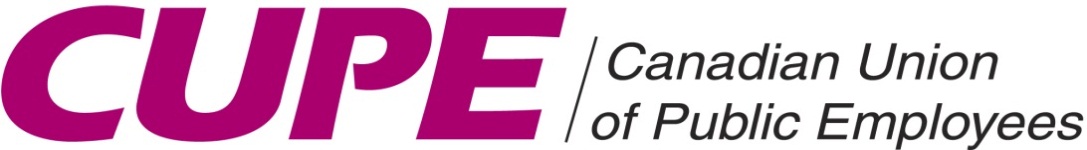 Local 4153